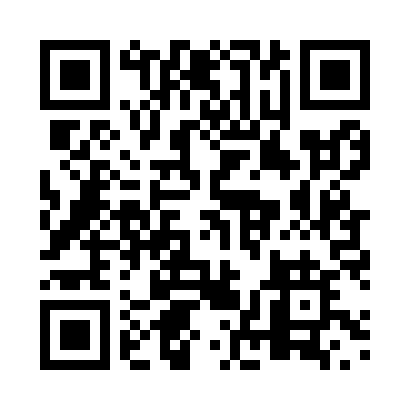 Prayer times for Debden, Saskatchewan, CanadaWed 1 May 2024 - Fri 31 May 2024High Latitude Method: Angle Based RulePrayer Calculation Method: Islamic Society of North AmericaAsar Calculation Method: HanafiPrayer times provided by https://www.salahtimes.comDateDayFajrSunriseDhuhrAsrMaghribIsha1Wed3:235:311:056:148:3910:472Thu3:205:291:046:168:4110:513Fri3:175:271:046:178:4210:544Sat3:155:251:046:188:4410:545Sun3:145:231:046:198:4610:556Mon3:135:211:046:208:4810:567Tue3:125:201:046:218:4910:578Wed3:115:181:046:228:5110:589Thu3:105:161:046:238:5310:5910Fri3:095:141:046:248:5510:5911Sat3:085:121:046:258:5611:0012Sun3:075:111:046:268:5811:0113Mon3:075:091:046:279:0011:0214Tue3:065:071:046:289:0111:0315Wed3:055:061:046:299:0311:0416Thu3:045:041:046:309:0511:0417Fri3:035:031:046:319:0611:0518Sat3:035:011:046:329:0811:0619Sun3:025:001:046:339:0911:0720Mon3:014:581:046:339:1111:0821Tue3:014:571:046:349:1211:0822Wed3:004:551:046:359:1411:0923Thu2:594:541:046:369:1511:1024Fri2:594:531:046:379:1711:1125Sat2:584:521:056:389:1811:1226Sun2:584:501:056:399:2011:1227Mon2:574:491:056:399:2111:1328Tue2:574:481:056:409:2211:1429Wed2:564:471:056:419:2311:1430Thu2:564:461:056:429:2511:1531Fri2:554:451:056:429:2611:16